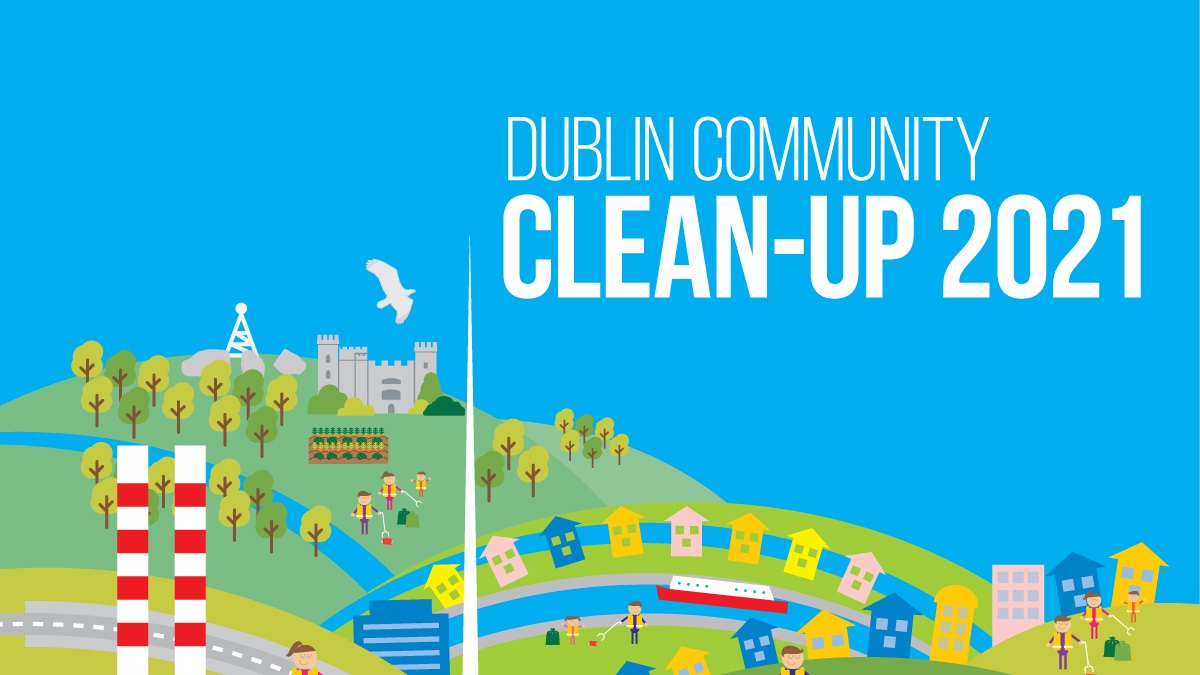 *Image for TwitterDublin Community CleanupIn Dublin from the 11th to the 19 of September? Join us for the #dublincommunitycleanup. Help us #keepdublinbeautiful. Register here: https://dublincommunitycleanupday.ie/how-to-register/Get the whole community involved. #ireland #litter #sourcetosea #Communities4EnvironmentJoin us with your family and friends for the #dublincommunitycleanup. Together we can #keepdublinbeautiful. Follow this link to register: https://dublincommunitycleanupday.ie/how-to-register/ #dublin #ireland #Communities4EnvironmentWant to be part of #Dublin’s biggest #cleanup event? Register here https://dublincommunitycleanup.ie/how-to-register/ and be part of our mission to #keepdublinbeautiful  #ireland #canals #streets #rivers #mountains #coast #Communities4EnvironmentA reminder that #Dublin’s biggest #cleanup event is taking place from the 11th to the 19th of September:. Join us and bring your family and friends! Let’s #dublincommunitycleanup Register online: https://dublincommunitycleanup.ie/how-to-register/#ireland #litter #cleanup #community #Communities4Environment#Dublin Community Clean Up is coming! It’s not too late to sign up and take this chance to #keepdublinbeautiful.  It takes place from the 11th to the 19th of September: https://dublincommunitycleanup.ie/how-to-register/ #ireland #litter #sourcetosea #Communities4Environment

If you want to #keepdublinbeautiful register today for the biggest #Dublin Community Clean Up Day! Follow this link to register: https://dublincommunitycleanup.ie/how-to-register/ #dublin #ireland  #canals #rivers #coast #streets #mountains #Communities4Environment#Dublin biggest community #cleanup is taking this September. To join us, register here: https://dublincommunitycleanup.ie/how-to-register/ #dublncommunitycleanup #ireland #litterfree #sourcetosea #Communities4EnvironmentStakeholders Twitter HandlesFingal County Council @FingalcocoDun Laoghaire Rathdown@dlrccSouth Dublin County Council@sdublincocoDublin City Council Environment@DubCityEnviroDodder Action@DodderActionDublin Clean Canals@DubCleanCanalsLA Waters Programme@WatersProgrammeClean Coasts@CleanCoastsNational Spring Clean@NationalSpringC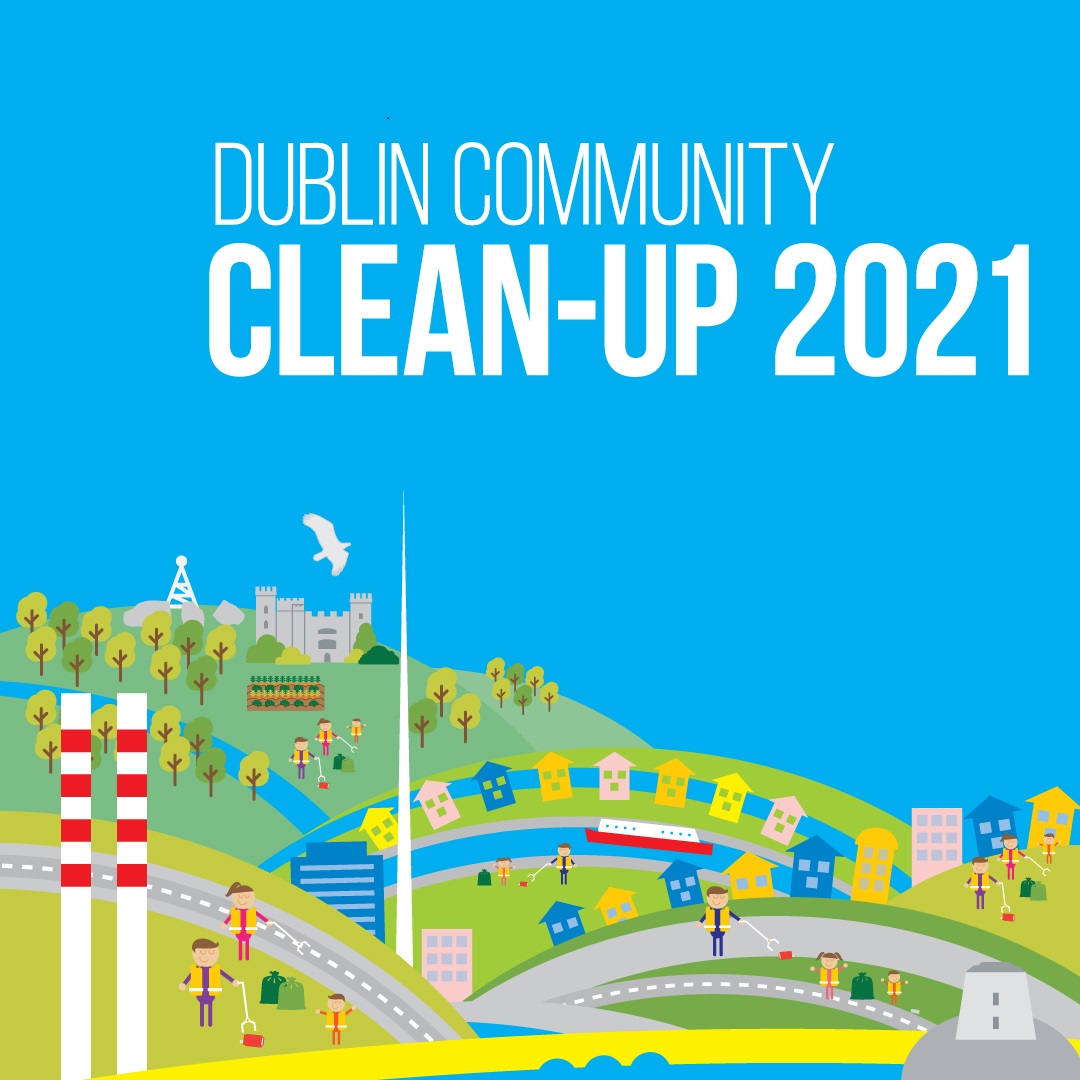 Image for Instagram